Performance Support Online Feedback For OMB approval - to be used for NOAA online needs assessment guide.The following box will pop up after the user has either 
1) been in the product for some specified time or 
2) after a specified number of clicks. 
Method prompting pop-up to be determined.There is a “No Thanks” opt-out button that is clickable to make the big box disappear.There is a “Submit” buttonThere are 2 questions:1) = clicking one response to offer quantitative feedback2) = typing in a qualitative response no limit on amount of text inputscroll function spell checkerAfter clicking the submit button, a “thank you” button pops up confirming the feedback has been sent.  The box then fades away.The “ask me later” box offers the user the opportunity to postpone response for a predetermined amount of time and then the box pops up again.Additionally, the following PRA information will be included within the pop-up:OMB Control Number 0648-0342Expiration Date: 4/30/2015Paperwork Reduction Act StatementPublic reporting burden for this collection of information is estimated to average 2 minutes per response, including the time for reviewing instructions, and completing and reviewing the collection of information. Send comments regarding this burden estimate or any other suggestions for reducing this burden to Chris Ellis, NOAA National Ocean Service, at Chris.Ellis@noaa.gov, or contact him at 843-740- 1195.Respondents are not identified on their questionnaires, and any reports will present data in aggregate form only. Notwithstanding any other provisions of the law, no person is required to respond to, nor shall any person be subjected to a penalty for failure to comply with, a collection of information subject to the requirements of the Paperwork Reduction Act, unless that collection of information displays a currently valid OMB Control Number.How well does this product meet your needs? Click one. Not at all what I need Somewhat meeting my needs Pretty good at meeting my needs Just what I need! 
2) Please provide additional remarks so we can better understand your rating: No thanks.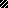 